Dosbarth Erddig a Bers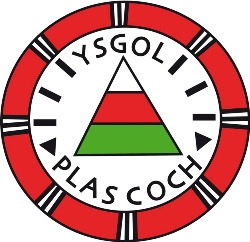 Annwyl Rieni/Gwarcheidwaid,Mi fydd dosbarth Derbyn yn cael y cyfle i fynychu clwb Nadolig y flwyddyn hon. Bydd gweithgareddau crefft yn cael ei gynnal pob wythnos ar y dyddiadau canlynol:Nos Iau Tachwedd 28ain – Dosbarth ErddigNos Iau Rhagfyr 5ed – Dosbarth BersNos Iau Rhagfyr 12fed – Dosbarth Erddig Nos Iau Rhagfyr 19eg – Dosbarth BersMi fydd y clybiau yn rhedeg o 3:30y.h tan 4:30y.h. Byddwch chi yn casglu eich plant am 4:30y.h o’r brif fynedfa. Gadewch i ni wybod os yw eich plentyn/plant angen mynd i’r clwb ar ôl ysgol o 4:30y.h ymlaen.Os dymunwch i’ch plentyn/plant mynychu’r clwb, os gwelwch yn dda anfon y slip caniatâd yn ôl i’r ysgol erbyn Dydd Llun 25ain o DachweddDiolch yn fawr Miss Jones----------------------------------------------------------------Enw’r plentyn__________________Dosbarth___________________Hoffwn i fy mhlentyn mynychu clwb Nadolig Derbyn gyda Miss E JonesLlofnod________________